A határozati javaslat elfogadásáhozegyszerű többség szükséges, az előterjesztés nyílt  ülésen tárgyalható!184. számú előterjesztésBátaszék Város Önkormányzata Képviselő-testületének 2015. szeptember 16-án 15,00 órakor megtartandó RENDKÍVÜLI ülésérea Babits Mihály utcában lévő árok rendezéseTisztelt Képviselő-testület!Az önkormányzat 2015. évi költségvetésében szerepelteti a Babits Mihály utcai évek óta problémás árokszakasz (320 méter hosszban) rendezéséhez szükséges forrást. A munkákat a Bát-Kom 2004. Kft. kivitelezésében kívántuk volna megvalósítani, de az Ügyvezető Úrral történő egyeztetések során kérte, hogy egyéb külsős, előre elvállalt munkái miatt külső vállalkozással csináltassuk meg az érintett árokszakaszt.Az ajánlattételi felhívásunkat három bátaszéki vállalkozásnak küldtük meg, az árokrendezés céljából. Ezen vállalkozások a Bát-Erzo Kft., a Mátyásplusz Kft., és Land Projekt Kft. Felhívásunkra a határidőig két darab érvényes ajánlat érkezett be, melyet a mellékelt bontási jegyzőkönyvben olvasható.A legkedvezőbb ajánlatot benyújtó vállalkozás a Land Projekt Kft., melynek ajánlata bruttó 1.700.000,- Ft. Előzetesen a költségvetésben bruttó 1.600.000,- Ft lett beállítva a munkák elvégzésére, melynél a legkedvezőbb ajánlat bruttó 100.000,- Ft-tal magasabb összeg. A költségnövekedés az emelt műszaki tartalom okán következett be, mivel az ajánlatkérésben kértük az érintett utca szakasz padkarendezését mindkét oldalon, és az elfolyás biztosítása érdekében szükséges a befogadó Lajvér utcai árok rendezése is egy szakaszon (120 méter hosszban).A tervezetnél bruttó 100.000,- Ft-tal magasabb kivitelezési ár, viszont csak csekély mértékben terheli a költségvetés tartalék keretét, mivel a Dr. Hermann Egyed utcai ároknyitás a tervezett bruttó 1.100.000,- Ft. helyett bruttó 1.014.600,- Ft-ba került. Így az ott keletkezett különbözetet, azaz bruttó 85.400,- Ft.-ot át lehet csoportosítani a Babits M. utcai árok rendezéséhez, és az általános tartalék keret terhére a beruházáshoz így csak 14.600,- Ft-ot kell a Tisztelt Képviselő-testületnek biztosítania.	Kérem a tisztelt képviselő-testületet a fentiek megtárgyalására, és amennyiben jóváhagyják az árokrendezést, úgy az alábbi határozati javaslat elfogadására.H a t á r o z a t i    j a v a s l a t :a Babits Mihály utcában lévő árok rendezéséreBátaszék Város Önkormányzatának Képviselő-testület;a Babits Mihály utcában lévő árok tervezett rendezését jóváhagyja, elfogadja a Land Projekt (7140 Bátaszék, Nyár u. 7.) által tett bruttó 1.700.000,- Ft-os kivitelezési ajánlatát,a kivitelezéshez 14.600.- Ft-ot biztosít az önkormányzat 2015. évi költségvetésének általános tartalék kerete terhére, a beruházási kiadások előirányzatában megítélt és összevont 1.685.400.- Ft mellett,felhatalmazza a város polgármesterét a vállalkozási szerződés önkormányzat nevében történő aláírására.Határidő: 2015. szeptember 30.Felelős:   Dr. Bozsolik Róbert                 (vállalkozói szerződés megkötéséért)Határozatról értesül: Land Projekt Kft.                                 Bátaszéki KÖH városüzemeltetési iroda	                      Bátaszéki KÖH pénzügyi iroda                                 irattár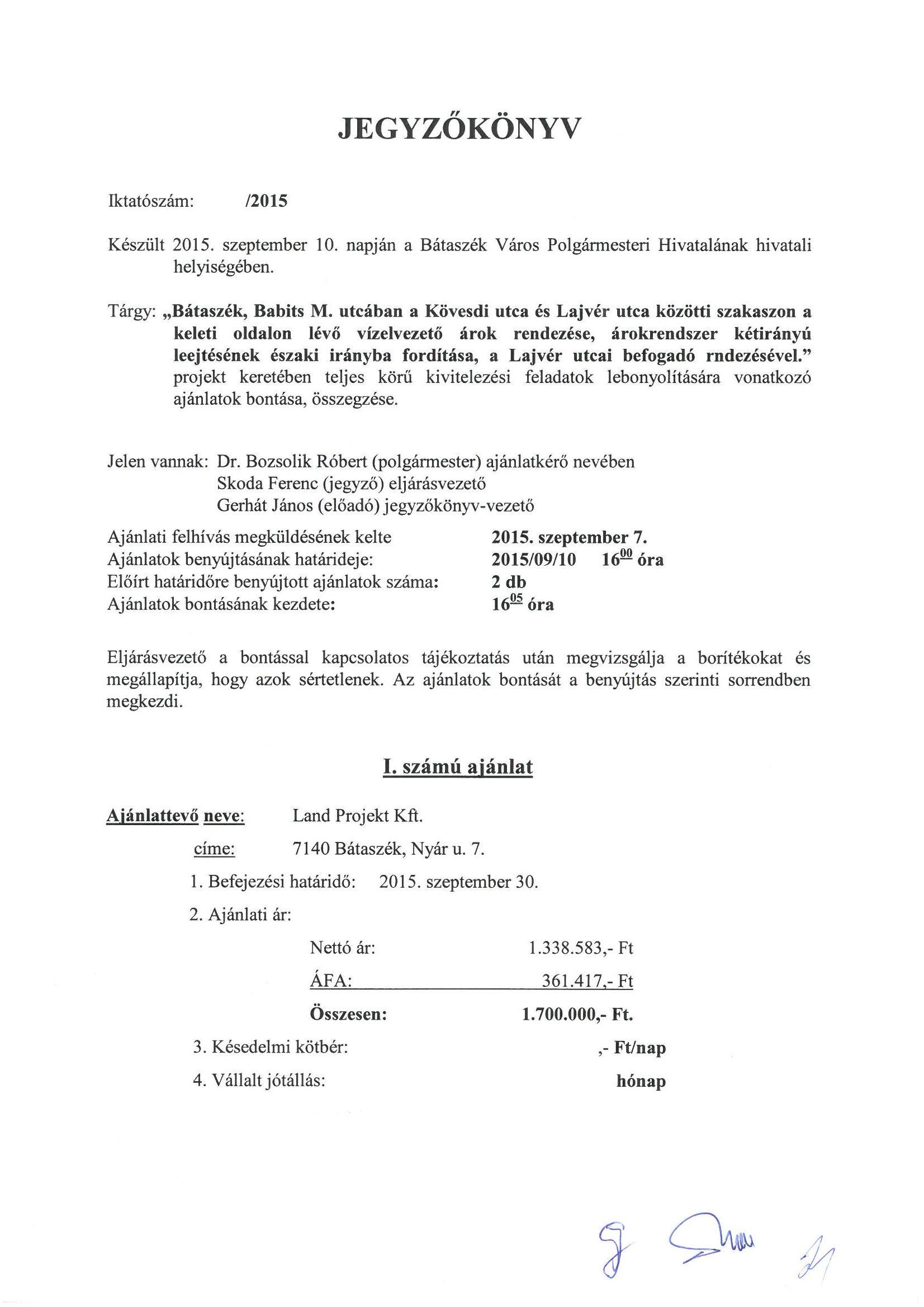 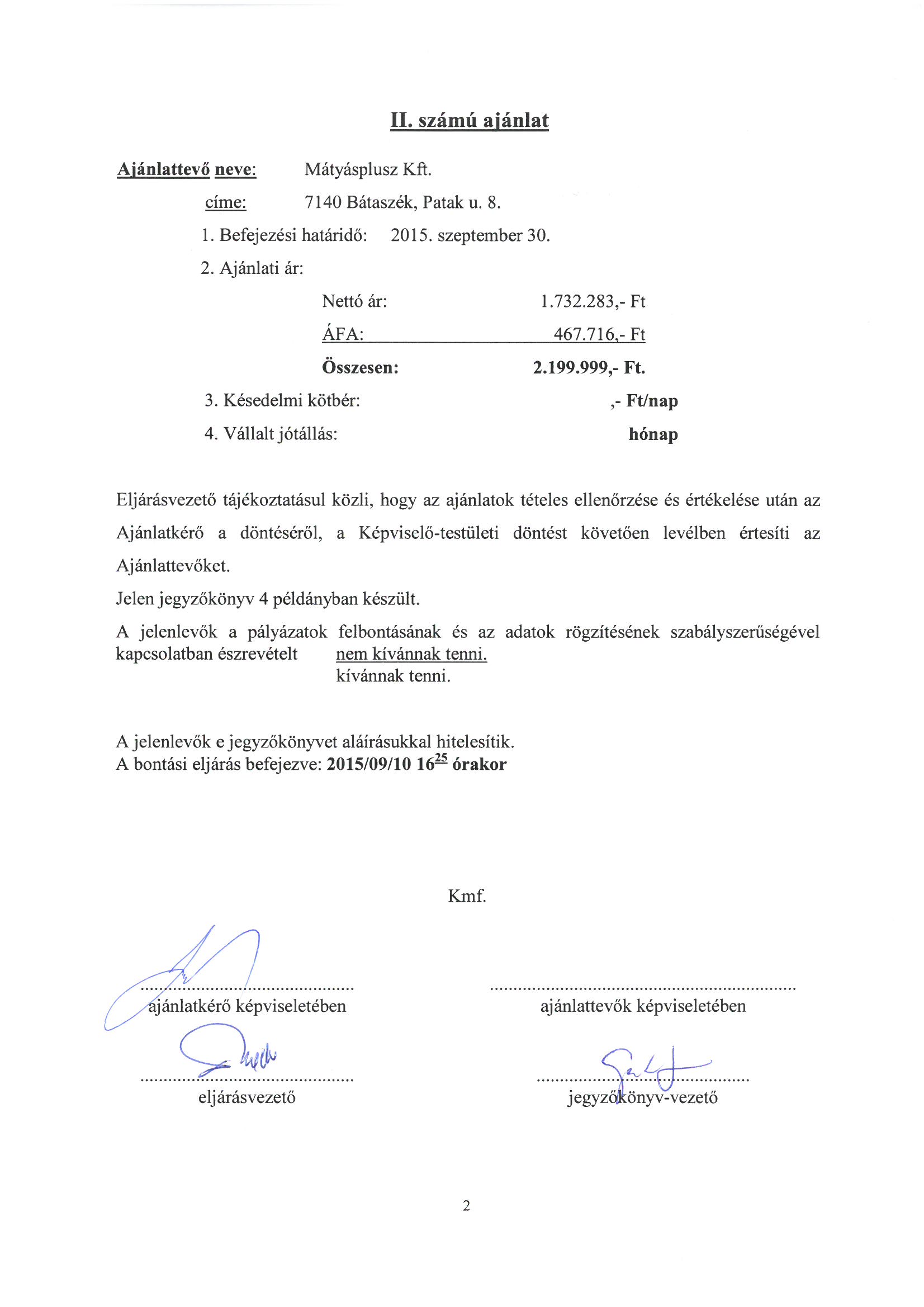 Előterjesztő: Dr. Bozsolik Róbert polgármesterKészítette:    Gerhát János településüzemeltetési ügyintézőTörvényességi ellenőrzést végezte:Véleményezte:----------